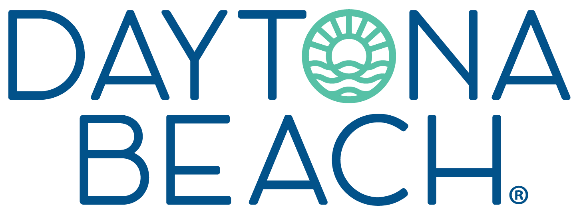 Discover Daytona Beach's Historic Districts and NeighborhoodsWhen you're ready to take a break from water play along Daytona Beach's world-famous shoreline, make time to visit one (or all) of the shopping and entertainment districts and neighborhoods that dot the area from Ormond Beach to Ponce Inlet.Each district and neighborhood has its own unique history and distinct flavor. Spend the day perusing charming boutiques, galleries and museums or enjoy an array of outdoor activities and family attractions. When it's time to dine, you'll find the neighborhood restaurant scene is filled with mouthwatering menu options, and in the evening, live music and entertainment.Are you ready to explore the Daytona Beach area beyond the beach? Click on the button below and start planning your getaway today!PLAN YOUR VISIT TODAYDISTRICTS & NEIGHBORHOODS
Historic Beach Street
Head to Beach Street in beautiful downtown Daytona Beach for a day of retail therapy and sightseeing. Stroll and explore the historic riverfront district's collection of art galleries and antique shops. Savor the delicious international fare served by the district's restaurants. Discover interesting landmarks, murals and attractions — including a chocolate factory! Ormond Beach MainStreetOrmond Beach MainStreet has something for everyone. Shop for fabulous finds here, including clothing, jewelry, antiques and original pieces of art. The Casements, once the winter home of John D. Rockefeller, and the Ormond Memorial Art Museum and Gardens are two of the district's must-see attractions.Speedway Gateway DistrictAnchored by ONE DAYTONA, a lifestyle entertainment center located across from Daytona International Speedway, this district offers plenty to see and do. You'll find a vibrant mix of shopping, dining and entertainment experiences, including live music and family-friendly events.Ponce InletLocated at the southernmost tip of the Daytona Beach area, this former sleepy fishing village is home to the historic Ponce Inlet Lighthouse. Visit the Marine Science Center to learn more about the area's marine life. Hop aboard a fishing charter or boat tour. Take off on a parasailing adventure. Dine on the fresh catch of the day with a side of picturesque waterfront views.
Seabreeze Historic DistrictSeabreeze Historic District is known for its eclectic shopping mix and lively nightlife scene. It's home to dance clubs, pubs, souvenir shops, jewelers, and even a boutique that sells exclusive fashions. Finding a tasty meal any time of the day is no problem here, with dining spots ranging from upscale to fast-casual.
Daytona Beach Main StreetMain Street is a gathering spot for local and visiting motorcycle enthusiasts year-round. It's a great place to find biker merchandise and souvenirs. Several restaurants and pubs line the street, providing visitors with a range of nightlife options and top-notch live entertainment.Daytona Beach Getaway DealsTake advantage of the terrific deals being offered by Daytona Beach area hotels and resorts. Check out these offers and start planning your next trip to Daytona Beach today!  